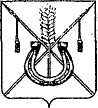 АДМИНИСТРАЦИЯ КОРЕНОВСКОГО ГОРОДСКОГО ПОСЕЛЕНИЯКОРЕНОВСКОГО РАЙОНАПОСТАНОВЛЕНИЕот 22.03.2021   		                                                  			  № 270г. КореновскОб утверждении перечня муниципального имущества,находящегося в собственности Кореновского городскогопоселения Кореновского района и свободного от прав третьихлиц (за исключением права хозяйственного ведения, праваоперативного управления, а также имущественных прав субъектовмалого и среднего предпринимательства), предназначенного дляпредоставления во владение и (или) в пользование субъектаммалого и среднего предпринимательства, организациям,образующим инфраструктуру поддержки субъектов малогои среднего предпринимательства, и физическим лицам,не являющимися индивидуальными предпринимателямии применяющих специальный налоговый режим«Налог на профессиональный доход»В соответствии с Федеральным законом от 24 июля 2007 года                                  № 209-ФЗ «О развитии малого и среднего предпринимательства в                   Российской Федерации», решением Совета Кореновского городского поселения Кореновского района от 24 февраля 2021 года № 163 «Об утверждении Положения о порядке и условиях предоставления в аренду имущества, включенного в перечень муниципального имущества Кореновского городского поселения Кореновского района, предназначенного для предоставления во владение и (или) в пользование субъектам малого и среднего предпринимательства, организациям, образующим инфраструктуру поддержки субъектов малого и среднего предпринимательства, и физическим лицам, не являющихся индивидуальными предпринимателями и применяющих специальный налоговый режим «Налог на профессиональный доход»», в целях приведения в соответствие с нормами действующего законодательства администрация Кореновского городского поселения Кореновского района                       п о с т а н о в л я е т:1. Утвердить перечень муниципального имущества, находящегося в собственности Кореновского городского поселения Кореновского района и свободного от прав третьих лиц (за исключением права хозяйственного ведения, права оперативного управления, а также имущественных прав субъектов малого и среднего предпринимательства), предназначенного для предоставления во владение и (или) в пользование субъектам малого и среднего предпринимательства, организациям, образующим инфраструктуру поддержки субъектов малого и среднего предпринимательства, и физическим лицам, не являющихся индивидуальными предпринимателями и применяющих специальный налоговый режим «Налог на профессиональный доход» (прилагается).2. Признать утратившими силу:2.1. Постановление администрации Кореновского городского поселения Кореновского района от 31 октября 2018 года № 1404 «О внесении изменений в постановление администрации Кореновского городского поселения Кореновского района от 6 сентября 2017 года № 1660 «Об утверждении перечня муниципального имущества, находящегося в собственности Кореновского городского поселения Кореновского района и свободного от прав третьих лиц    (за исключением имущественных прав субъектов малого и среднего предпринимательства), предназначенного для предоставления во владение и (или) в пользование субъектам малого и среднего предпринимательства и организациям, образующим инфраструктуру поддержки субъектов малого и среднего предпринимательства»».2.2. Постановление администрации Кореновского городского поселения Кореновского района от 28 октября 2020 года № 881 «О внесении изменений в постановление администрации Кореновского городского поселения Кореновского района от 6 сентября 2017 года № 1660 «Об утверждении перечня муниципального имущества, находящегося в собственности Кореновского городского поселения Кореновского района и свободного от прав третьих лиц      (за исключением имущественных прав субъектов малого и среднего предпринимательства), предназначенного для предоставления во владение и (или) в пользование субъектам малого и среднего предпринимательства и организациям, образующим инфраструктуру поддержки субъектов малого и среднего предпринимательства»».2.3. Постановление администрации Кореновского городского поселения Кореновского района от 6 сентября 2017 года № 1660 «Об утверждении перечня муниципального имущества, находящегося в собственности Кореновского городского поселения Кореновского района и свободного от прав третьих лиц          (за исключением имущественных прав субъектов малого и среднего предпринимательства), предназначенного для предоставления во владение и (или) в пользование субъектам малого и среднего предпринимательства и организациям, образующим инфраструктуру поддержки субъектов малого и среднего предпринимательства». 3. Отделу имущественных и земельных отношений администрации Кореновского городского поселения Кореновского района (Андреева) обеспечить размещение Перечня муниципального имущества, находящегося в собственности Кореновского городского поселения Кореновского района и свободного от прав третьих лиц (за исключением права хозяйственного ведения, права оперативного управления, а также имущественных прав субъектов малого и среднего предпринимательства) предназначенного для предоставления во владение и (или) в пользование субъектам малого и среднего предпринимательства и организациям, образующим инфраструктуру поддержки субъектов малого и среднего предпринимательства в Вестнике органов местного самоуправления Кореновского городского поселения Кореновского района и на официальном сайте администрации Кореновского городского поселения Кореновского района www.korenovsk-gorod.ru в установленные законодательством сроки.4. Общему отделу администрации Кореновского городского поселения Кореновского района (Питиримова) официально опубликовать настоящее постановление и обеспечить его размещение на официальном сайте администрации Кореновского городского поселения Кореновского района в информационно- телекоммуникационной сети «Интернет».5. Контроль за выполнением настоящего постановления возложить на заместителя главы Кореновского городского поселения Кореновского района, начальника отдела по гражданской обороне и чрезвычайным ситуациям                  С.Г. Чепурного.6. Постановление вступает в силу со дня его подписания.Исполняющий обязанности главыКореновского городского поселенияКореновского района                                                                                    Р.Ф. ГромовПЕРЕЧЕНЬмуниципального имущества, находящегося в собственностиКореновского городского поселения Кореновского района исвободного от прав третьих лиц (за исключением правахозяйственного ведения, права оперативного управления, а также имущественных прав субъектов малого и среднего предпринимательства), предназначенного для предоставления во владение и (или) в пользование субъектам малого и среднего предпринимательства, организациям, образующим инфраструктуру поддержки субъектов малого и среднего предпринимательства, и физическим лицам, не являющихсяиндивидуальными предпринимателями и применяющих специальный налоговый режим «Налог на профессиональный доход»Начальник отделаимущественных и земельных отношений администрацииКореновского городского поселенияКореновского района							            Г.Н. АндрееваПРИЛОЖЕНИЕк постановлению администрацииКореновского городского поселенияКореновского районаот 22.03.2021  № 270№ п/пНаименование имуществаАдрес (местоположение) имуществаИнвентарный номер имущества1контейнер 40-футовый стандартный   TGHU 4071946г. Кореновск,ул. Красная, 2001108520030162контейнер 40-футовый стандартный   CAXU 7009277г. Кореновск,ул. Красная, 2001108520030173факс Panasonic KX –FT988RU, год ввода в эксплуатацию - 2012г. Кореновск,ул. Красная, 4111013400062